     25 августа (вторник)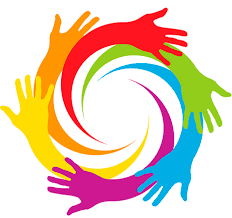 Лагерь «НОВОЕ ПОКОЛЕНИЕ »День двенадцатыйПриветствие.Всем!  Всем!  Всем!  Доброе утро! Начинаем новый день в лагере «Новое поколение!»Весёлая утренняя зарядка под задорную песенку.https://www.youtube.com/watch?v=ri4hL6TJSYsВремя завтрака.Гуляя по улице, мы порой не замечаем, что под ногами: асфальт, трава. Ты когда-нибудь задумывался о возрасте растений, животных? Сколько они живут? Надо ли боятся дождевых червей? Подробнее ты узнаешь в Академии занимательных наук.https://www.youtube.com/watch?v=Z9VgiaZCKX0Нарисуй то, что тебе больше всего запомнилось в этом путешествии и отправь в группу.Физминутка (встань, посмотри в окно, улыбнись солнышку, протяни к нему руку – поздоровайся с ним, попей водички)Почувствуй себя инженером. Сконструируй веселое изделие из бумаги – рыбку. Тебе понадобятся: цветная бумага, ножницы, простой карандаш, клей-карандаш. https://www.youtube.com/watch?v=Xs_ZnStRhr4Сфотографируй свою работу и отправь нам.Время обедаПредлагаем тебе стать на несколько минут магом, волшебником. Для этого не обязательно надевать чалму и халат, но обязательно – внимание и терпение!https://www.youtube.com/watch?v=Ed0C6ZBeKdsСними видео со своим фокусом и отправь нам.Волшебная книга МЧС. Представь, что ты находишься в незнакомом городе, или в том районе, где никогда не бывал. Не мудрено и заблудиться. Как поступить в такой ситуации? Внимательно просмотри мультик.https://www.youtube.com/watch?v=zcFs7cTTa_UНарисуй, что тебе запомнилось, и пришли в группу. Всем пока! Встретимся завтра!!!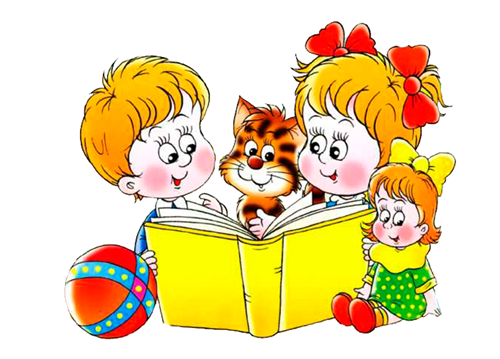 